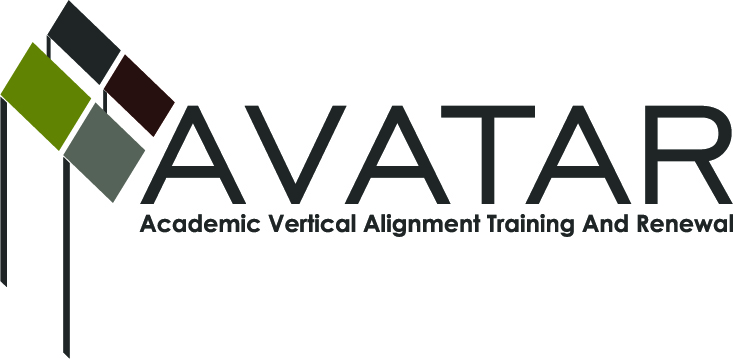 AVATAR Partnership Region: _____15_____________Meeting/Session Documentation FormForm should be completed after each meeting and given to the Regional AVATAR Coordinator/FacilitatorAgenda Format Key:  P = Presentation, F = Feedback, D = Decision-Making, W = Work Group, O = Other, with explanationAVATAR Meeting MinutesMeeting Participant ListMeeting:Curriculum vertical alignmentCurriculum vertical alignmentCurriculum vertical alignmentCurriculum vertical alignmentCurriculum vertical alignmentMeeting Purpose:Plan project Plan project Plan project Plan project Plan project Date:12/11/13Start Time:9:00End Time:11:00 a.m.Meeting Coordinator/ Facilitator:Karan DuweLocation:Location:Region 15 ESCRegion 15 ESCMeeting Recorder:Karan DuweTimeTopicFormatDiscussion LeaderDesired Outcome9:00Introduce Avatar, FKaran DuweAwareness of Avatar funding and resources9:15Discuss HB 5 and impact on alignmentFKaran DuweDiscussion of needs10:00Discuss ways to create the courseFKaran DuweCreate a plan10:30Determine planFKaran DuweCreate plan, determine responsibilitiesAction ItemPerson ResponsibleDue DateGather syllabi of all area colleges/universities developmental coursesEntire groupFebruary 2014Plan meeting to work on course with district representatives, Higher Ed reps.Karan Duwe, Michael Bohensky, Caroline Tolliver, Lorrie PayneFebruary 2014NotesNotesNotesNameTitleOrganization/InstitutionKaran DuweESC 15Michael BohenskyAssistant SuperintendentSan Saba ISDLorrie PayneCurriculum DirectorColeman ISDLiesa LandAssistant SuperintendentBrownwood ISDCaroline TolliverCurriculum DirectorBallinger ISD